Biblioteczny konkurs wiedzy o książce J. Papuzińskiej „Asiunia” rozstrzygnięty!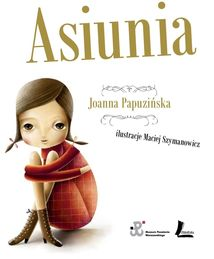 I miejsce Klaudia Nosek z kl. IIII miejsce Piotr Grodowski z kl.IIIII miejsca Aleksandra Adamiec i Natalia Lewandowska z kl. IIIWyróżnienia w konkursie otrzymali:Milena Kunc z kl. IIIGabriela Karkoszka z kl. IIISzymon Woźnica z kl. IIWręczenie dyplomów i nagród odbędzie się, kiedy powrócimy do stacjonarnej nauki w szkole.Dziękuję za udział w konkursie i gratuluję zwycięzcom.                                           Organizator:   Aleksandra Czuryłowska